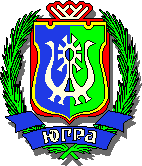 Департамент социального развитияХанты-Мансийского автономного округа – Югры(ДЕПСОЦРАЗВИТИЯ ЮГРЫ)БЮДЖЕТНОЕ УЧРЕЖДЕНИЕХАНТЫ-МАНСИЙСКОГО АВТОНОМНОГО ОКРУГА – ЮГРЫ«РЕАБИЛИТАЦИОННЫЙ ЦЕНТР ДЛЯ ДЕТЕЙ И ПОДРОСТКОВС ОГРАНИЧЕННЫМИ ВОЗМОЖНОСТЯМИ «ЦВЕТИК-СЕМИЦВЕТИК»7 мкр, дом 1 «б», г. РадужныйХанты-Мансийский автономный округ – Югра				    тел./факс (34668) 3-77-22Российская Федерация, 628462						    E-mail: Radrcd@ rccvetik.ru09 января  2018 года                                                         № 15/14-Исх-8Директору БУ ХМАО – Югры «Методический центр развития социального обслуживания»А.В. БодакУважаемая Александра Владимировна!В ответ на Ваше письмо  №15/07-Исх-1776 от 14.12.2017 направляю в Ваш адрес отчет БУ «Реабилитационный центр «Цветик-семицветик» о промежуточных итогах апробации комплексной программы по подготовке дошкольников с ограниченными возможностями к интеграции в общество здоровых сверстников  «Я и мир вокруг меня», реализуемой в статусе «ресурсное учреждение социального обслуживания», за 2017 год.Приложение: 1. Отчет БУ «Реабилитационный центр «Цветик-семицветик» о промежуточных итогах апробации комплексной программы по подготовке дошкольников  с ограниченными возможностями к интеграции в общество здоровых сверстников «Я и мир вокруг меня», реализуемой в статусе «ресурсное учреждение социального обслуживания» за 2017 год на 10-ти л. в 1 экз.Директор                                                                             С.Ф. РазуваеваИсполнитель:Мюллер Наталья Анатольевна, заместитель директораТел.: 8(34668) 3-32-06E-mail: mjullerna@rccvetik.ruПриложение к письмуБУ «Реабилитационный центр «Цветик-семицветик»от 09.01.2018 № 15/14-Исх-8Отчет об апробации инновационных программ, проектов, технологий социальной работы за 2017 год«Я и мир вокруг меня» (комплексная программа по подготовке дошкольников с ограниченными возможностями к интеграции в общество здоровых сверстников)(бюджетное учреждение Ханты-Мансийского автономного округа – Югры «Реабилитационный центр для детей и подростков с ограниченными возможностями «Цветик-семицветик») Программные мероприятия с целевой группой1. Количество и категория целевой группы:Целевая группа: дети с ограниченными возможностями, испытывающие трудности в социальной адаптации дошкольного возраста от 3-х до 7-ми лет, посещающие дошкольные группы отделения дневного пребывания в реабилитационном центре, признанные нуждающимися в полустационарном социальном обслуживании. Количество детей, участвующих в реализации программы в 2017 году – 74 чел., в т.ч. 40 детей, имеющих статус «ребенок-инвалид», 34 ребенка, испытывающих трудности в социальной адаптации.2. Количество мероприятий:- с целевой группой (с указанием формы проведения): - совместных мероприятий с привлечением социальных партнеров (с указанием наименования организации):в рамках реализации Программы по направлению «Межведомственное взаимодействие с дошкольными образовательными учреждениями» в период 2017 году проведены нижеследующие мероприятия.1) В дополнение к 5-ти действующим договорам заключены договора о взаимодействии и сотрудничестве с Муниципальным дошкольным образовательным учреждением детский сад № 10 «Березка», Муниципальным дошкольным образовательным учреждением детский сад № 12 «Буратино» (МАДОУ ДС № 12 «Буратино»), Муниципальным дошкольным образовательным учреждением детский сад № 16 «Снежинка» (МАДОУ ДС № 16 «Снежинка»).2) Разработан и реализован социальный проект «Разные дети – равные дети» (авторы Куликова Е.Г., музыкальный руководитель БУ «Реабилитационный центр «Цветик-семицветик», Саитгалина В.М., музыкальный руководитель МАДОУ ДС №16 «Снежинка»).В реализации проекта приняли участие 6 специалистов БУ «Реабилитационный центр «Цветик-семицветик», 4 педагога МАДОУ ДС №16 «Снежинка».  Охват детей целевых групп:- дети с ограниченными возможностями (воспитанники БУ «Реабилитационный центр «Цветик-семицветик») – 22 человека;- воспитанники МАДОУ ДС №16 «Снежинка»  - 25 человек.Итого: 24 мероприятия с привлечением 8-ми образовательных организаций города Радужный.3. Количество и должности специалистов, предоставивших социальные услуги целевой группе в рамках проведенных мероприятий:Специалисты, обеспечивающие реализацию программы в 2017 году:Белая Т.Я., воспитатель.Булычева Р.А., воспитатель.Медяник Н.Н., воспитатель.Толстихина Г.В., воспитатель.Куликова Е.Г., музыкальный руководитель.Мадинская С.В., социальный работник.Фоменко Л.В., социальный работник.Специалисты, обеспечивающие взаимодействие с воспитателями по подготовке дошкольников к интеграции в общество здоровых сверстников в рамках реализации программы:Голубева Э.Т., логопед.Горохова О.А., логопед.Козарюк М.В., педагог дополнительного образования.Мазитова Э.Р., специалист по социально работе.Циценко Т.И., логопед.4. Количество и наименование социальных услуг, предоставленных целевой группе в рамках проведенных мероприятий:5. Удовлетворенность качеством предоставляемых услуг (по результатам опросов, анкетирования целевой группы): по результатам анкетирования родителей детей, посещающих группы дневного пребывания, проведенного в мае и декабре 2017 года, 100% родителей удовлетворены качеством социальных услуг, предоставленных специалистами, реализовавшими программу в 2017 году.6. Соответствие ожидаемых результатов полученным.дошкольные группы в отделении дневного пребывания укомплектованы детьми на 100% (в соответствии с установленными нормами от 5-ти до 10-ти человек);у 100% детей выявлена положительная динамика развития основ социальной компетентности;в 2017 году 15 детей-инвалидов (58% от общего числа детей-инвалидов), интегрированы в общество здоровых сверстников, из них: 5 детей перешли в ДОУ (20% от общего числа детей-инвалидов), 10 детей (38% от общего числа детей-инвалидов) поступили на обучение в школу;в дополнение к 5-ти действующим договорам заключены договора с двумя дошкольными образовательными учреждениями;100% родителей детей целевой группы вовлечено в коррекционно-педагогический процесс;удовлетворенность родителей детей, посещающих дошкольные группы отделения дневного пребывания, качеством социально-педагогических услуг представлено в п. 5.7. Проблем в реализации Программы в 2017 году не возникало.  Тиражирование  опытаИнформационно-методические издания (статьи, издания, буклеты и др.)2. Мероприятия по тиражированию опыта (количество мероприятий и специалистов, принявших участие).3. Информирование населения (с указанием форм: стенды, сайты, Интернет-ресурсы и др.).1) Информация о реализации Программы размещена на информационных стендах в 6-ти дошкольных образовательных учреждения города Радужный.2) На официальном сайте БУ «Реабилитационный центр «Цветик-семицветик» создан раздел «Информация о деятельности в статусе «ресурсное учреждение социального обслуживания», в котором размещается и систематически обновляется информация о реализации Программы: планы, отчеты, анализ промежуточных и итоговых результатов инновационной деятельности. 3) На мини-сайтах в социальной сети nsportal.ru воспитателями Белой Т.Я., Булычевой Р.А., Толстихиной Г.В., Медяник Н.Н., музыкальным руководителем Куликовой Е.Г. размещены методические материалы к программам «Я и мир вокруг меня», «Посиделки», «Мир в разноцветных красках».4) В родительских уголках было размещено 24 письменных консультации для родителей (законных представителей), по вопросам формирования социальной компетентности и компетенций у детей с ограниченными возможностями дошкольного возраста.5) В 1-м полугодии 2017 года были проведены родительские собрания по программе:- январь 2017 г., родительское собрание в группе для детей от 3-х до 5-ти лет по теме «Азы воспитания. Игра в жизни ребенка»;- январь 2017 г. родительское собрание в группе для детей от 5-ти до 7-ми лет по теме «Азы воспитания. Ребенок и мир природы».- май 2017 г., родительское собрание в группе для детей от 3-х до 5-ти лет по теме «Взаимодействие воспитателей и семьи – залог успеха в социальном воспитании ребенка»;- май 2017 г., родительское собрание в группе для детей от 5-ти до 7-ми лет по теме «Ребенок с ограниченными возможностями в обществе здоровых сверстников».В рамках реализации программы «Я и мир вокруг меня» в 2017 году разработаны и реализованы:- программа «Мир в разноцветных красках» (коррекционно-педагогическая работа по художественно-эстетическому воспитанию и развитию дошкольников с ограниченными возможностями от 3-х до 5-ти лет в условиях группы отделения дневного пребывания) (автор Белая Т.Я., воспитатель). Цель: художественно-эстетическое воспитание и развитие дошкольников с ограниченными возможностями от 3-х до 5-ти лет, необходимое для их полноценной подготовки к интеграции в общество здоровых сверстников. Период реализации: сентябрь 2017 – август 2019 г.;- социальный проект «Разные дети – равные дети» (авторы Куликова Е.Г., музыкальный руководитель БУ «Реабилитационный центр «Цветик-семицветик», Саитгалина В.М., музыкальный руководитель МАДОУ ДС №16 «Снежинка»), направление – социальное партнерство дошкольного образовательного учреждения и реабилитационного центра для детей и подростков с ограниченными возможностями, цель – содействие музыкальному развитию воспитанников детского сада и реабилитационного центра для детей и подростков с ограниченными возможностями посредством организации их совместной музыкальной деятельности. Период реализации: август 2016 г. – июнь 2017 г.;- педагогический проект «Чистая планета» (экологическое воспитание младших дошкольников в условиях отделения дневного пребывания реабилитационного центра для детей и подростков с ограниченными возможностями) (авторы Булычева Р.А., воспитатель; Толстихина Г.В., воспитатель), направление – экологическое воспитание, цель: разработка и апробация системы педагогической работы по экологическому воспитанию детей с ограниченными возможностями дошкольного возраста от 3-х до 5-ти лет через ознакомление с миром природы в условиях отделения дневного пребывания реабилитационного центра. Период реализации: декабрь 2016 г. – декабрь 2017 г.Составил:Мюллер Н.А., заместитель директора, ответственный за опытно-экспериментальную работу09.01.2018№МероприятияКоличество(74 недели)Познавательные занятия по разделу «Я – человек»74Индивидуальные практические занятия по разделу «Я – человек»740Познавательные занятия по разделу «Я и окружающий мир» (познавательные блоки «Я и мир людей», «Я и мир предметов», «Я и мир природы»)74Индивидуальные познавательные занятия по разделу «Я и окружающий мир» (познавательные блоки «Я и мир людей», «Я и мир предметов», «Я и мир природы»)2 220Культурно-досуговые мероприятия74№ п/пНаименование организацииМероприятия с привлечением социальных партнеровМуниципальное дошкольное образовательное учреждение детский сад № 16 «Снежинка» (МАДОУ ДС № 16 «Снежинка»)Мероприятия в рамках реализации социального проекта «Разные дети – равные дети»:- 13.03.2017. Организация и проведение совместного мероприятия «Наш центр встречает гостей»;- 21.03.2017. Фольклорное развлечение «Жаворонки, прилетите, весну-красну принесите!»;- 13.04.2017. Музыкально-познавательное развлечение «Музыка рассказывает сказку»;- 18.05.2017. Музыкально-игровая программа «Дружба начинается с улыбки!»Муниципальное дошкольное образовательное учреждение детский сад № 2 «Рябинка» (МАДОУ ДС № 2 «Рябинка»)19.05.2017. Познавательное занятие «Экологическая сказка»  (в рамках Года экологии в Российской Федерации)Муниципальное дошкольное образовательное учреждение детский сад № 5 «Росток» (МАДОУ ДС № 5 «Росток»)23.11.2017. Мероприятие «Будем дружить», посвященное Всемирному Дню ребенкаМуниципальное дошкольное образовательное учреждение детский сад № 9 «Черепашка» (МАДОУ ДС № 9 «Черепашка»)- 28.03.2017 . Фестиваль театрализованных представлений «В гостях у сказки».- 31.03.2017. Квест-игра «Автопробег-2017».Муниципальное дошкольное образовательное учреждение детский сад № 10 «Березка» (МАДОУ ДС № 10 «Березка»)21.04.2017. Развлечение «День подснежника» (в рамках Года экологии в Российской Федерации)Муниципальное дошкольное образовательное учреждение детский сад № 12 «Буратино» (МАДОУ ДС № 12 «Буратино»)31.05.2017. Развлечение «Праздник в стране детства», посвящённое Дню защиты детейМуниципальное автономное учреждение дополнительного образования «Детская школа искусств» муниципального образования Ханты-Мансийского автономного округа – Югры городской округ город Радужный (МАУ ДО «ДШИ» города Радужный)- 29.03.2017. Мастер-класс «Этот удивительный мир природы» (в рамках Года экологии в Российской Федерации);- 29.03.2017. Концерт-беседа «Вместе весело играть!».- 04.05.2017. Праздничный концерт «День Победы» (в рамках  плана мероприятий по гражданско-патриотическому воспитанию граждан в ХМАО – Югре на 2016 – 2020 годы);- 02.10.2017. Развлечение «Разгладим морщинки, согреем ладошки» посвящённое Международному Дню пожилого человека совместно с МБОУ СОШ № 5, МАУ ДО «Детская школа искусств города Радужный, Советом Ветеранов города Радужный- 29.11.2017. Интегрированное занятие «Чудеса своими руками» (в рамках мероприятий, посвященных Всемирному дню ребенка)- 01.12.2017. Концерт-беседа «Семь веселых звонких нот» (в рамках декады «Мир для всех!», посвященной Международному дню инвалидов)Автономное учреждение «Городской молодежный центр «Вектор М» города Радужный. Волонтерское движение «100 % доброты»В году проведено 8 культурно-досуговых и познавательно-развлекательных мероприятий с участием волонтеров.№ п/пДолжность КоличествоВоспитатель4Музыкальный руководитель1Психолог1Социальный работник2№п/пНаименование социальных услугКол-во услугВсего оказано социальных услуг, из них:18 343Социально-бытовые услуги13 722Социально-педагогические3 646Социально-психологические18Услуги в целях повышения коммуникативногопотенциала получателей социальных услуг,имеющих ограничения жизнедеятельности957№ п/пНазвание публикацииВыходные данные публикацииРаспространениеМежведомственное взаимодействие по вопросам формирования основ социальной компетентности дошкольников с ограниченными возможностями» (Мюллер Н.А., Чалапова Л.Л.).СтатьяСборник «Модернизация как вектор развития системы социальной защиты населения. VI научно-практическая интернет-конференция» (апрель 2017 г.)Организация работы с родителями по вопросам подготовки дошкольников с ограниченными возможностями к социальной интеграции (Мюллер Н.А., Булычева Р.А., Толстихина Г.В.)СтатьяПубликация в научно-популярном журнале «Социальная работа» №9 / 2017Социальное воспитание детей старшего дошкольного возраста со сложным дефектом посредством ознакомления с окружающим миром в условиях реабилитационного центра (Булычева Р.А.).СтатьяСМИ «Росконкурс», 31.08.2017Планирование педагогической работы по развитию жизненно важных практических навыков и умений у детей с ограниченными возможностями дошкольного возраста (Толстихина Г.В.)Методическая разработкаСМИ «Педагоги России 2017», 07.10.2017Система педагогической работы по социальному воспитанию детей с ограниченными возможностями дошкольного возраста» (Булычева Р.А.)Методическая разработкаСМИ «Педагоги России 2017», 07.10.2017Направления коррекционно-педагогической работы воспитателя с детьми с ограниченными возможностями дошкольного возраста в условиях реабилитационного центра (Белая Т.Я.)СтатьяСМИ «Педагоги России 2017», 08.10.2017№ п/пНазвание мероприятия/ форма проведенияДата и место проведенияКоличество участниковУровень представленияСтепень участия1.День открытых дверей для социальных партнеров «Реализация программы «Я и мир вокруг меня»13.03.2017. БУ «Реабилитационный центр «Цветик-семицветик»28 специалистов ДОУ города Радужный, 4 специалиста БУ «Реабилитационный центр «Цветик-семицветик»МуниципальныйПрезентация программы «Я и мир вокруг меня», экскурсия «Создание реабилитационно-развивающей среды в дошкольных группах отделения дневного пребывания»2.Мастер-класс «Этот удивительный мир природы» (методика предоставления социально-педагогической услуги «Формирование позитивных интересов (в том числе в сфере досуга)»).Присутствовало 8  преподавателей МАУ ДО «Детская школа искусств» города Радужный.29.03.2017. БУ «Реабилитационный центр «Цветик-семицветик»8 преподавателей МАУ ДО «Детская школа искусств» города Радужный, 4 специалиста БУ «Реабилитационный центр «Цветик-семицветик»МуниципальныйПроведение мастер-класса3.Заседание методического объединения музыкальных руководителей дошкольных образовательных учреждений города Радужный04.04.2017МАДОУ ДС №2 «Рябинка»16 педагогов ДОУ города РадужныйМуниципальныйДоклад «Социальное партнёрство БУ «Реабилитационный центр «Цветик-семицветик» и дошкольных образовательных учреждений города – как важный аспект личностного роста детей дошкольного возраста» (Куликова Е.Г., музыкальный руководитель)4.VI научно-практическая интернет-конференция» «Модернизация как вектор развития системы социальной защиты населения26-27 апреля 2017 г., сайт профессиональном сообществе «Социальная защита Югры»521 чел., зарегистрированных на сайтеРегиональныйМежведомственное взаимодействие по вопросам формирования основ социальной компетентности дошкольников с ограниченными возможностями (Мюллер Н.А., заместитель директора, Чалапова Л.Л., заведующий отделением)5.Всероссийская педагогическая онлайн конференция «Образование детей с особыми образовательными потребностями»23.08.2017. Сетевое образовательное издание «Педжурнал» Посетители сайтаФедеральныйДоклад «Воспитание навыков самообслуживания  у дошкольников с расстройствами аутистического спектра и другими ментальными нарушениями» (Толстихина Г.В., воспитатель)6.Всероссийская конференция «Психология и педагогика: опыт практического применения современных методик и инноваций»28.07.2017. Всероссийский образовательный сайт «Портал педагога»Посетители сайтаФедеральныйДоклад «Формирование основ социальной компетентности у детей с ограниченными возможностями старшего дошкольного возраста посредством ознакомления с окружающим миром в условиях реабилитационного центра(Булычева Р.А., воспитатель)